Test 1Listen and number the pictures: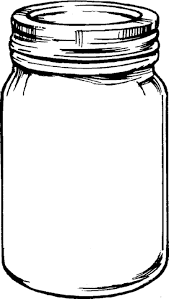 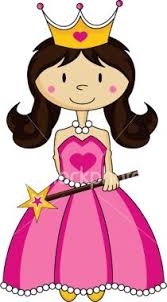 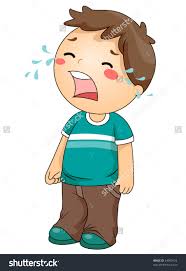 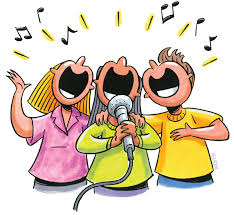 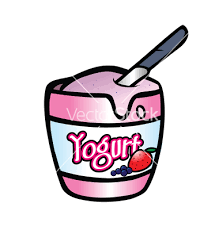 Listen and fill in the gaps:Noha: How old …………are…… you?Sally: I ………'m…… ten years old.Read and match (A) with (B):4.Choose the correct word(s) between brackets:I'm (hungry – thirsty – angry). I want to eat.He is five (years – ears – yards) old.Who (am – is – are) she?It (aren't – am not – isn't) eating.My birthday is (in – of – on) Wednesday!5. Look at the pictures and unscramble the words: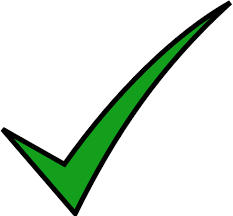 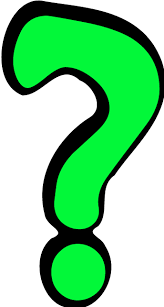 Uqestion question                                                   ihtrg                                                                 right.                                  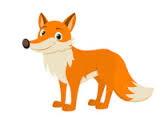 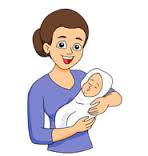 Othmer                                                             ofxMother                                                           foxLook and write a sentence under each picture: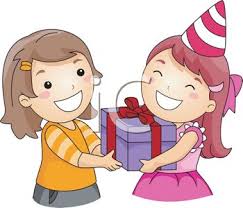 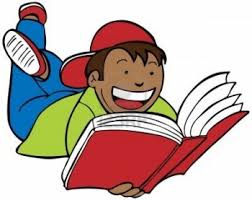               He is readinig a book                This is for you Punctuate the following sentence:my birthday is on SundayMy birthday is on Sunday .Copy the following sentence:See you tomorrow…………………………………………………………………………………………………Test 2Listen an number the pictures: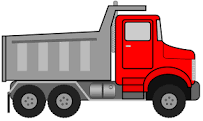 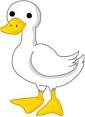 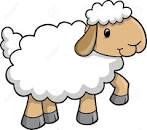 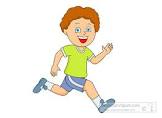 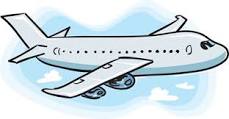 Listen and fill in the gaps:A: ………happy …………… birthday.B: Thanks.A: You're ………welcome……………………….Read and match (A) with (B):4. choose the correct word(s) between brackets:1. She's (watch – watches – watching) TV.2. How old are (he – you – they) ?   - I'm ten.3. He (is – am – are) walking to school.4. (See – Give – Read) you tomorrow !He's (talking – reading – walking) a book.5.Look at the pictures and unscramble the words: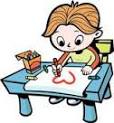 Ukdc                                                      rdwa      Duck                                                       drawItfyf                                                           ingsFifty                                   singLook and write a sentence under each picture: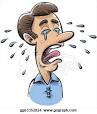 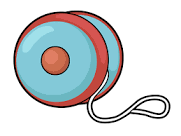 I can see yo-yo.                                   He is cryingPunctuate the following sentence:how old are youHow old are you ?Copy the following sentence:          Is today Sunday?……………………………………………………………………………………………………….Test 31- Listen and number the pictures in order:2- Listen and fill in the gaps:[ 4 ] Choose the correct answer1- He (is-  am  - are )studying English.2- Nice to (talk  –meet  -  eat ) you.3- ( When  - where – how )are you from?4- May I  (speak -  meet  – run  ) to Hisham, please?5- I live (on  -in  -  to ) Giza.[ 5 ] Look at the pictures and unscramble the words Look and write a sentence under each picture     )[ 6 ][ 7 ]-Punctuate the following sentence:            i 'm eightI 'm eight .[ 8 ]-Copy the following sentence:                    1-They playing the guitar.……………………………………………………………………………………2- She is my mother.……………………………………………………………………………………Test 41-Listen and number the pictures:  2-Listen and fill in the gaps:Ahmed : How ........old........... are you ?Mona   : I'm  ......six.............  . 3-Read and match A with B:4-Choose the correct word(s) between brackets : 1-She ( is – am  –are ) my sister . 2-My birthday is  (in –on– of ) Friday. 3-What's she ( do – does – doing ) ?4-These(are- is – am ) flowers. 5-This is (for – four - on ) you .5- Look at the pictures and unscramble the words : 6-Look and write a sentence under each picture:7- Punctuate the following sentence:ali and maher live in minia Ali and Maher live in Minia ?8-Copy the following in good handwriting:They are watching TV.…………………………………………………………………………………………………………Test 51-Listen and number the pictures:    2-Listen and fill in the gaps:Ahmed : What time is ..........it.............. ?Mona   : It's ........five...............o'clock . 3-Read and match A with B:4-Choose the correct word(s) between brackets : 1-We ( am – is –are ) laughing .2-What's  (they – you– he ) doing?              3-Heba is ( sing – sings – singing ) . 4-That ( are - is - am ) a red flower. 5-She is my ( brother – sister- father )  .5- Look at the pictures and unscramble the words:6-Look and write a sentence under each picture:7- Punctuate the following sentence:Does ahmed live in miniaDoes Ahmed live Minia ?8-Copy the following in good handwritingHe is my brother.…………………………………………………………………………………….Test 61-Listen and number the pictures:  2-Listen and fill in the gaps:Ahmed :Where ………do………… you live ?Mona   : I live ...........in............Minia 3-Read and match A with B:4-Choose the correct word(s) between brackets : 1-How old are( he – you –they )?      - I'm ten. 2-No, it (isn't – am not – aren't ).3- (He - You - She )are crying. 4-(Who- What – How ) is she ?         -She's my mother 5-What( am – is- are ) they doing ?5- Look at the pictures and unscramble the words : 6-Look and write a sentence under each picture:7- Punctuate the following sentence:we re live in cairoWe' re live in  Cairo .8-Copy the following in good handwriting:He is playing football .…………………………………………………………………………………………….Test 7 1-Listen and number the pictures:    2-Listen and fill in the gaps:Ahmed :Hello. May I speak ........to......... Ahmed, Please?Mona   : ........sure ! Hold on...............  . 3-Read and match A with B:4-Choose the correct word(s) between brackets : 1-( See – Eat –look ) you tomorrow. 2-Maha is (draw – draws– drawing ). 3- ( He– We– I )are  shouting.4-Who is ( they – she – you )?         –She's a girl. 5-I ( am – is- are ) singing .5- Look at the pictures and unscramble the words :6-Look and write a sentence under each picture:7- Punctuate the following sentence:no it's tuesdayNo, it's Tuesday 8-Copy the following in good handwriting:English is fun.…………………………………………………………………………….ABWe(c)This is (a)My sister's birthday(d)You are(b)for you.welcome.are walking to school.is on Monday.'s running.ABHappy (c)They(a)She is(b)Is today (e)aren't sleeping.eating.birthday.Wednesday.Monday?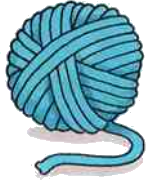 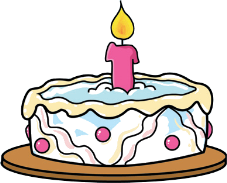 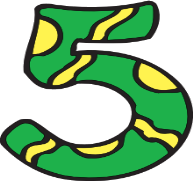 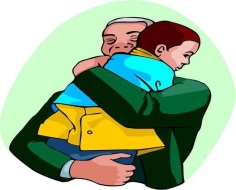 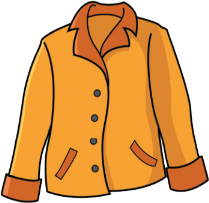 A:This is ......for........ youB:.....happy......... birthday[ 3 ] Read and match A with B:          [ 3 ] Read and match A with B:          { A }{ B }How old (C)a- my father.Who is (D)b- you?Is Today (E)c- are you ?He is (A)d- She?.e- Monday ?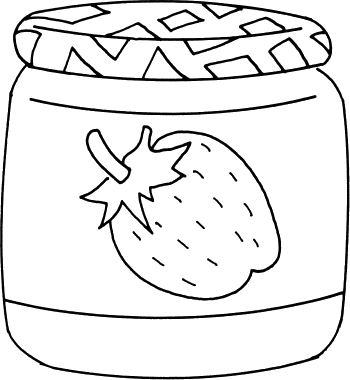 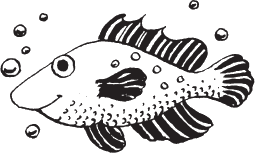 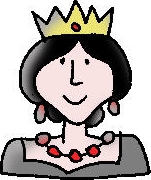 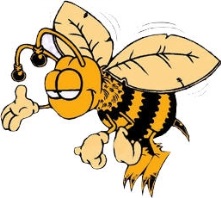 majshfieeunqeebJamfishqueenbee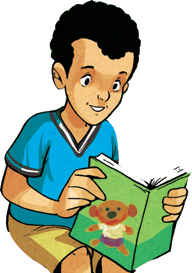 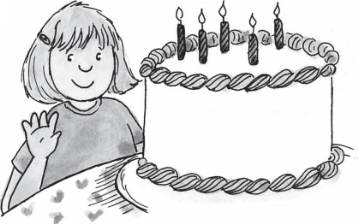 He is reading a bookI'm five years old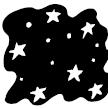 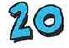 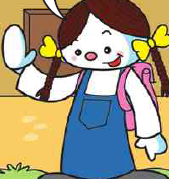 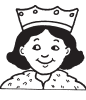 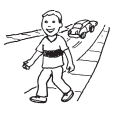 (.......)(.......)(......)(.......)  (.....)A) welcome.Where do you live? (c)1b) She's my mother.See you (d)2c) I live in Minia .You're(a)3D) tomorrow .Who's she?(b)4C) lion .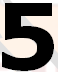 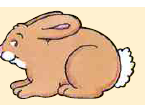 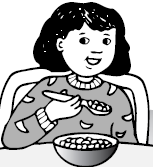 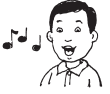 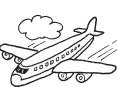 ivfeabtbirteaNisgtejFiverabbiteatsingjet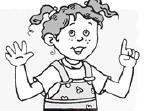 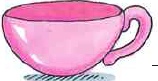 I'm six years old .This is a cup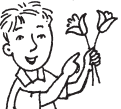 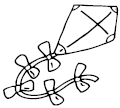 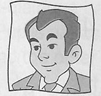 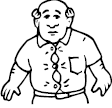 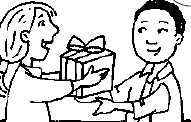 (.......)(.......)(......)(.......)(......)a) I'm ten .Oh.You speak (b)1b) English very well .This is(c)2c) for you .How old are you?(a)3d) my father .He's (d)4e) years old.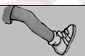 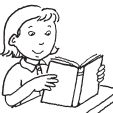 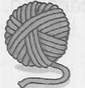 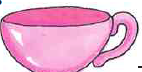 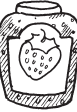 gelaerdRaynUpcmajLegreadyarnCupjam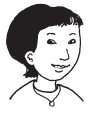 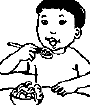 She is my motherHe is eating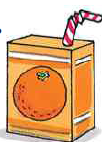 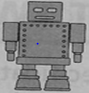 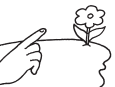 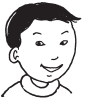 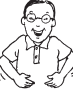 (.......)(.......)(......)(.......)(......)a) She ?Happy(d)1b) jacket.Bye- (e)2c) Minia .Who is (a)3d) birhday.I'm from (c)4e) bye!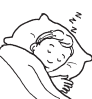 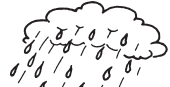 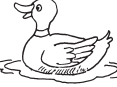 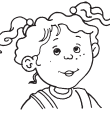 elespnriaradeCkdutressiSleeprainreadducksister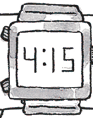 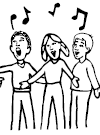 It is for fifteenThe are singing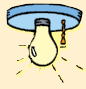 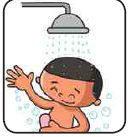 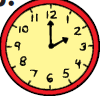 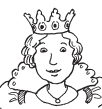 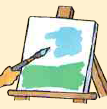 (.......)(.......)(......)(.......)(......)a) Hold on.They are(c )1b) so much .Sure. (a)2c) studying English.Thank you (b)3d) France  .I'm from (d)4e) birthday.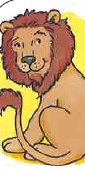 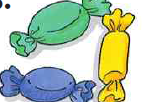 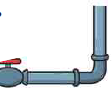 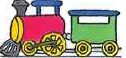 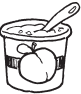 onliadcyneppiNaitrOyugtrLioncandypipeTrainyogurt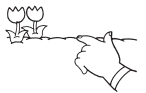 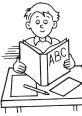 Those are white flowersHe is reading abook